Mérési JegyzőkönyvFelhasznált eszközökMérési feladatokNeminvertáló alapkapcsolás mérési feladataiHatározza meg a kapott alkatrészek értékét!R1=2k	ohm		R2=20kohm		R3=20kohm  	Csz=22nFMérje meg az erősítő ofszet feszültségét (zárja rövidre a bemenetet): mekkora kimenő-feszültség mérhető zérus bemenő feszültség esetén? Ukioff=25mVA=1+R2/R1=11Ubeoff=25/11=2.3mVA mért kimeneti ofszet értéket számítsa át a bemenetre és a kapott eredményt értékelje! A=1+R2/R1=11Ubeoff=25/11=2.3mV A tipikus bemeneti offset-feszultseg az adatlap alapjan: 3mV. Mi ehhez kepest 2.3mV-ot  kaptunk,amely korulbelul megegyezik a varhatoval.Mi okozza az ofszet feszültséget, reális-e a kapott eredmény a műveleti erősítő adatlapjával összevetve? A tipikus bemeneti offset-feszultseg az adatlap alapjan: 3mV. Mi ehhez kepest 2.3mV-ot  kaptunk,amely korulbelul megegyezik a varhatoval.Milyen hibát okozhat a műveleti erősítő bemeneti munkaponti árama (bias current), hogyan célszerű megválasztani az R3 ellenállás értékét?R3=R2*R1/(R2+R1)A bemeneti munkaponti aram fugg az R3-tol,ezert annak erteke nem egyezik az elobb kiszamitottal,akkor hibat okozhat.Mérje meg az erősítő kivezérelhetőségét! A kimeneti jelet figyelje oszcilloszkópon! A bemeno jel: 	Upp: 100mV		Frekvencia: 1kHz		Offset: 0 VNövelje a bemeneti feszültséget addig, amíg a kimenő jel torzítani nem kezd, majd csökkentse a bemeneti jelet, amíg a torzítás meg nem szűnik. Mérje meg a bemenő és kimenő feszültségeket Bemeno: Ube=0.84V	Up-p=2.41 VKimeno:Uki=9.85VUp-p=28.8VMérje meg az erősítő feszültségerősítését!A=Uki/Ube=11.8Invertáló erősítő alapkapcsolás mérés feladataiHatározza meg a kapott alkatrészek értékét!C1=100n		  R4=20k		    R5=100k		      R6=10k		        Csz=22nMérje meg az erősítő feszültségerősítését: 1 kHz-n!A=-5.08          (elméletileg: -5)Vizsgálja meg az erősítő impulzusjel átvitelét! Mérje meg a kimenőjel eltérését az ideálistól (fel- és lefutási idő, túllövés, tetőesés)!Tetőesés:510mVAlullövés:505mVTúllövés:100mV Van-e eltérés a kisjelű és a nagyjelű viselkedés között?Szinuszos jelet adva a muszerre Upp=2.87 V ertekenel torzitani kezd a kimeneti szinuszjel.Számítsa ki a műveleti erősítő slew-rate-jét!SW=4.4/0.6=7.333V/us      Az adatlapban SW=12V/usHullámforma generátor méréseHatározza meg a kapott alkatrészek értékét!C2=22nF		R7=	1k	R8=10k		R9=100k	R10=1k		Csz=22nFA kapcsolás Ki1 kimenetén háromszögjel, a Ki2 kimenetén négyszögjel jelenik meg ha a tervezés és az építés hibátlan volt. Ezeket a jeleket adta ki a hullámforma generátor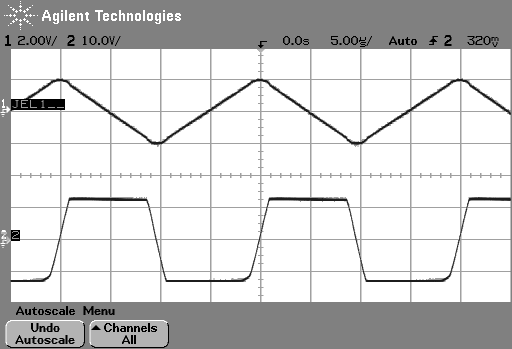 Emelje be a jegyzőkönyvbe a kapcsolás jellemző jelalakjait: Uki1, Uki2 és f!A háromszög jel: Up-p=4,13   RMS=1,22VA négyszög jel:Up-p=26,3V   RMS=11,86    Periódusidő T=19,90us kb 20us          f=50,25kHz  A frekvenci kb 50 kHzKiegészítő mérési feladatokEllenőrizze a LED-ek kigyulladási feszültségeit az Ube2 bemenetről!Sorban 2,8 5,6 8,5 és 11V nál gyulladnak ki a LEDekMekkora áram folyik a világító LED-eken?<mérési tapasztalatok>Mekkora a világító LED-eken eső feszültség?4,7V és 11VMérje meg a C3 -R6 RC-kör időállandóját!<mérési tapasztalatok, ábra>Mérje meg a váltakozó feszültséghez tartozó LED kigyulladási küszöbfeszültségeket Ube1 bemenetről! Használjon 10MHz frekvenciájú mérőjelet!<mérési tapasztalatok>Mit tapasztalunk és miért, ha a kigyulladási küszöbfeszültségeket egyre kisebb frekvenciájú bemenő jellel mérjük?<mérési tapasztalatok>A mérés tárgya:Egyszerű áramkör megépítése és bemérése (1. mérés)Egyszerű áramkör megépítése és bemérése (1. mérés)Egyszerű áramkör megépítése és bemérése (1. mérés)Egyszerű áramkör megépítése és bemérése (1. mérés)A mérés időpontja:2004. 02. 10.2004. 02. 10.2004. 02. 10.2004. 02. 10.A mérés helyszíne:BME, <labor: I.B. 413 >BME, <labor: I.B. 413 >BME, <labor: I.B. 413 >BME, <labor: I.B. 413 >A mérést végzik:           A B       Mérőcsoport:<kurzus: K2 / >, <csoport száma><kurzus: K2 / >, <csoport száma><kurzus: K2 / >, <csoport száma><kurzus: K2 / >, <csoport száma>A mérést vezeti:<mérésvezető neve><mérésvezető neve><mérésvezető neve><mérésvezető neve> PCNEC Express 5800  TM600"GEP n"Digitális oszcilloszkópAGILENT 54622A<gyártási sz.Függvénygenerátor AGILENT 33220A<gyártási sz.Digitális multiméter (6½ digit)AGILENT 33401A<gyártási sz.Kézi multiméterMETEX<gyártási sz.BreadboardKéziszerszámokCsipesz., nagyító, csípőfogó